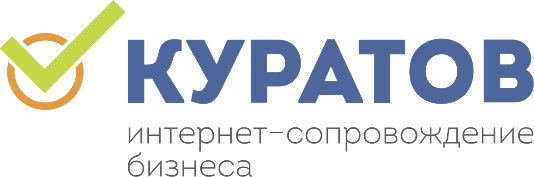 конкурентные анализ сайтов Документ составлен:7 октября 2020 г.Куратов СтаниславДиректорМоб.: 8-950-681-2-687концепция сайта!Тезисно.Работа, устройство на работуБыстрое оформление на работу без посещения работодателяЗаключение договора и собеседование онлайнБиржа услуг или работыЗнакомство с задачей онлайнТорг за лучшую ценуОплата работы онлайнФото/видео отчетыанализ конкурентовАнализ конкурентов проводился по нескольким параметрам, приведенным в таблице. На представленных сайтах имеется следующая спецификаПостоянная работаРазовая работаБиржа услугПоиск подрядчиков Для разовых работ подразумевается следующий сценарий работы:Обзвон всех подрядчиковВыбор наиболее адекватного подрядчикаВстреча и объяснение задачВ случае, если подрядчик пропадает или же возникает подозрение в его некомпетентности, то п 2-3 повторяются, что существенно увеличивает временные затраты и отдаляет момент успешного завершения задачи.Решением являлся бы сервис, в котором можно было бы детально описать задачу, разместить это на аукционе и выбрать наиболее оптимального подрядчика. Приняв работу (онлайн или оффлайн), оплатить его услуги.Для поиска постоянной работы работодатели и соискатели, как правило, обращаются на соответствующие сайты-агрегаторы, на которых представлены множество работодателей и соискателей. Чем популярнее сайт, тем выше шанс закрыть вопрос с вакансией владельцу фирмы или же найти работу соискателю.Сайты направлены на то, чтобы удешевить поиск рабочей силы. Например, если пользоваться услугами рекрутера, то его оплата может составлять до размера 1-й зарплаты сотрудника, которого привлекли. Конечно, времени, затраченного на собеседования с соискателями, не уменьшится, но вот стоимость поиска одного сотрудника на подобных сервисах гораздо выгоднее.Что могло бы увеличить эффективность для работодателя в поиске на «работных» сайтах:- Искусственный интеллект в подборе соискателей
- Онлайн собеседование
- Онлайн оформление
- Записанное видеообращение к работодателю
- Онлайн заключение договора о найме путем публичной офертыБиржа услуг решает задачу в выборе наиболее оптимального по цене подрядчика, дает понять уровень работ еще до выбора исполнителя в качестве подрядчика. Если для цифровых продуктов все более менее понятно, то для оффлайн работ необходимо детально описывать задачу, а иной раз без выезда к заказчику невозможно точно определить стоимость работ, потому что может оказаться так, что стоимость будет выше из-за скрытых нюансов.Что могло бы увеличить эффективность у биржи заказов. 
Подтверждение личности для исполнителей и работодателей
Привязка карты для оплаты онлайн
Детальное описание подрядчика и его выпиленных работЕще бы дополнил список сайтами: https://www.workle.ru, контакты Куратов СтаниславEmail: info@kuratov.ru тел. (8162) 552-432, м.т. (950) 681-26-87СайтТипПосещаемость, мес.Особенностиfreelance.ruБиржа услуг295 897rabota.ruРабота7 070 000ati.suБиржа услуг6 310 000Первая и уникальная в своем родеsuperjob.ruРабота2 534 755hh.ruРабота7 542 999rabota.yandex.ruРабота4 560 000yandex.ru/uslugiКаталог услуг~Разбивка по типам работavito.ru/predlozheniya_uslugКаталог услуг~